Candidates standing for a Faculty Rep role are allocated a budget of £25.Candidates must not exceed their budget limitsCandidates must submit a list of campaigns costs with corresponding receipts to the Deputy Returning Officer or their nominee by the close of ballotingItems freely and readily available to all candidates can be used without itemisationCandidates and campaigners must not fundraise or seek sponsorship for their campaignPlease complete this form attaching all proof of expenditure and return send to the Deputy Returning Officer at theelections@angliastudent.com by 4pm on 11th October 2024.Please password protect this document and provide the password by email when submitting. 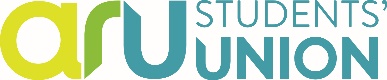 Account DetailsOther InformationThe box below is for office / Finance use onlyBy completing and submitting this form you agree for the SU to share this data with Anglia Ruskin University finance department in order for your payment to be processed.NameNameNameItems / services purchased for campaigning  Receipt Attached (company name)ValueTOTALAmount Requested £FORENAMESSURNAMESID NUMBERSTUDENT EMAILBANK SORT CODE (6 DIGITS)BANK ACCOUNT NUMBER (8 DIGITS)DATE REQUESTEDCompany CodeZ1Cost CentreMK73Subjective S374Project CodeMK124What is the payment for?FR Candidates Elections ExpensesRequested byAuthorised by SU staffProcessed by:Process Date: